DNY OTEVŘENÝCH DVEŘÍ	
ve středu	   6. prosince 2023		od 15:00 do 18:00 hod. 
ve středu	   17. ledna 2024		od 15:00 do 18:00 hod. 	
ve středu	   21. února 2024		od 15:00 do 18:00 hod. 
Vyučujeme obory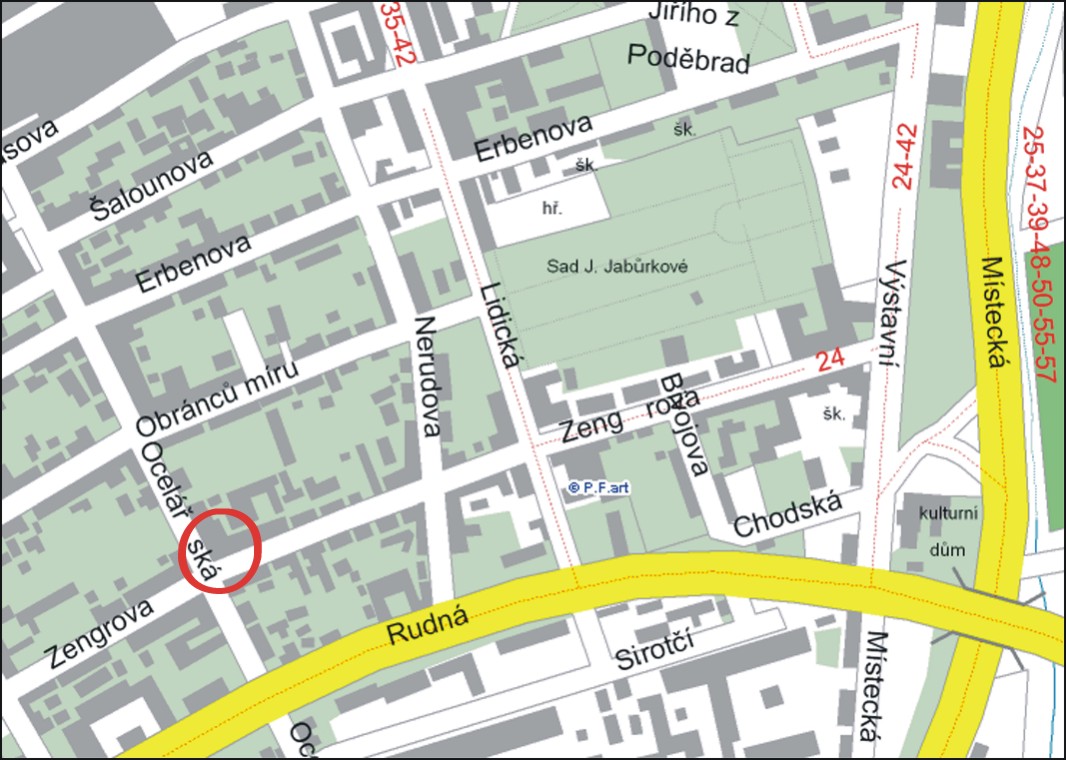 Tříleté s výučním listemMechanik opravář		23-68-H/01motorových vozidel (automechanik)      		Autoelektrikář 		26-57-H/01Karosář		 	23-55-H/02(klempíř – strojírenská výroba)	Řidič kamionové dopravy	23-68-H/01
(zkrácené studium na 1,5 roku, 
pro uchazeče s výučním listem)
Nástavbové 								 Provozní technika 		23-43-L/51			             sídlo školy   dvouleté denní studium tříleté dálkové studium																		Jsme jediná specializovaná střední škola v regionu Ostravska s 50letou tradicí, vyučující pouze autoopravárenské profese. Rozsáhlá spolupráce při výuce s nejvýznamnějšími autoservisy v Ostravě a okolí, úzký kontakt s běžným pracovním procesem, nejmodernější technikou 
a špičkovými odborníky, zaručuje plnou připravenost žáků uplatnit se po absolvování výuky v autoopravnách, případně si založit vlastní firmu.
Zájemci o studium na naší škole informujte se na níže uvedené adrese.Kontakt:telefon: 596  614  376rbsou@souauto.czwww.souauto.cz 